MEMBERSHIP APPLICATION Company Name ______________________________________________ Date Established ___________  Mailing Address ________________________________________________________________________        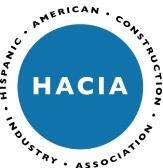 City _____________________________________ State _________________   Zip __________________ Phone ___________________________________ Fax _________________________________________ Email ____________________________________ Website _____________________________________ Name of Designated Representative and Title _________________________________________________ For purpose of representation, one membership designee is conferred to the company. This member will serve as its voting member and will be responsible for upholding membership responsibilities. Referred by _____________________________________________________________________________ Brief Description of Services or Work Performed. (To be included in directory and to make referrals) _______________________________________________________________________________________ _______________________________________________________________________________________ NAICS Codes:  Code 1: ___________ Code 2: ____________ Code 3: ___________ Code 4: ____________ Bonding Capacity $_____________________               Union Affiliations: Local #:_______________________ Annual Gross Dollar Revenue for last year: $_________________ 	Number of Employees ________________Check all that apply. (A copy of the firm’s current certification letter must be submitted with application) Membership Category (check one): Annual Membership Dues: Total volume is defined as last year’s annual gross revenues. Amount Enclosed $ ____________ Payment either by check payable to HACIA or include credit card information below. Name on Card __________________________________  	Signature ________________________________ Credit Card Type _____________ Credit Card #________________________________Exp. Date _____________ Please attach all necessary documents and payment and email, mail or fax all application items to: HACIA, 650 W. Lake Street – Suite 415, Chicago, IL 60661  	 	Email to: mesparza@haciaworks.org HACIA • 650 W. Lake Street - Suite 415 • Chicago, IL 60661 • 312-575-0389 • f 312-575-0544 • www.haciaworks.org                      (Rev. 01/2020)     1MBE CERTIFICATIONS EXPIRES WBE CERTIFICATIONS EXPIRES OTHER CERTIFICATIONS EXPIRES  City of Chicago  City of Chicago  SBA/8A Cook County  Cook County  ILUCP/DBE  CMS  CMS  VBE CMBDC  WBDC  Regular Membership  -At least 51% Hispanic owned and managed -MBE/WBE/DBE certified.  Current certification(s) must be submitted with this application     Associate Membership - Any M/W/DBE less than 51% Hispanic owned     and managed.   Corporate Membership  -Gross volume in excess of $20,000,000+ Annual Membership Dues: Total volume of your 2019 annual gross revenue  Check Appropriate Box below for your Dues Rate Regular & Associate Company is less than two years old $  315 Regular & Associate Total Volume under $250,000 $  460 Regular & Associate Total Volume $250,001 - $500,000 $  690 Regular & Associate Total Volume $500,001 - $1,000,000 $  800 Regular & Associate Total Volume $1,000,001 - $3,000,000 $1,040 Regular & Associate Total Volume $3,000,001 - $10,000,000 $1,515 Regular & Associate Total Volume $10,000,001 - $20,000,000Regular & Associate Total Volume $20,000,001+ $1,900$2,600 Corporate Membership $3,500 